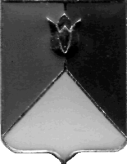 РОССИЙСКАЯ ФЕДЕРАЦИЯ АДМИНИСТРАЦИЯ КУНАШАКСКОГО МУНИЦИПАЛЬНОГО РАЙОНАЧЕЛЯБИНСКОЙ  ОБЛАСТИПОСТАНОВЛЕНИЕот 01.11.2017 г. № 2238О внесении  изменений  в  постановление Главы   Кунашакского муниципального района   от 18.05.2017 г. № 1131	На основании пункта 5 раздела III Положения о районном Общественном координационном совете по  развитию малого и среднего предпринимательства утверждённого Постановлением от 08.09.. № 1034, с организационно-штатными изменениями в администрации Кунашакского муниципального района.ПОСТАНОВЛЯЮ:	1. Внести изменения в состав районного координационного совета – приложение  к постановлению администрации Кунашакского муниципального района от 18.05.2017 г. № 1131 «О районном общественном координационном совете по развитию малого и среднего предпринимательства»:	– Пункт 2 изложить в следующей редакции:«Вакилов Р. Г. –  заместитель председателя Совета, заместитель Главы                 района по инвестициям, экономике и сельскому хозяйству».	2. Начальнику отдела аналитики и информационных технологий (Ватутин В.Р.) опубликовать настоящее постановление в средствах массовой информации и разместить на официальном сайте Кунашакского муниципального района в сети Интернет.Организацию исполнения настоящего постановления возложить на заместителя Главы района по инвестициям, экономике и сельскому хозяйству Вакилова Р. Г.Глава  района                                                                                           С.Н. Аминов